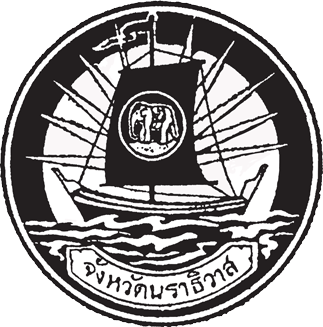 แผนปฏิบัติราชการจังหวัดนราธิวาสประจำปีงบประมาณพ.ศ. ๒๕๕๘สำนักงานจังหวัดนราธิวาสกลุ่มงานยุทธศาสตร์การพัฒนาจังหวัดโทร/โทรสาร  073-642638E-mail : nara0017.2@moi.go.thมิถุนายน 2557